2. számú melléklet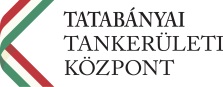 ÁTLÁTHATÓSÁGI NYILATKOZATa „Tatabányai Tankerületi Központ illetékességi területén működő Feszty Árpád Általános Iskolában iskolai büfé üzemeltetésére szolgáló helyiség használatba adása” című beszerzéshezAlulírott, Név, beosztás:	Születéskori név:	Anyja neve:	Születési hely, idő:	mint a/azSzervezet neve:	Cím/Székhely:	Adószám/adóazonosító:	Cégjegyzékszám/Nyilvántartásba vételi szám:	törvényes képviselője, tudomásul veszem, hogy az Államháztartásról szóló 2011. évi CXCV. törvény (a továbbiakban: Áht.) 41. § (6) bekezdésében foglaltak alapján a Tatabányai Tankerületi Központtal nem köthető érvényesen visszterhes szerződés, illetve létrejött ilyen szerződés alapján nem teljesíthető kifizetés, amennyiben az általam képviselt szervezet nem minősül átlátható szervezetnek.Polgári és büntetőjogi felelősségem teljes körű tudatábannyilatkozom,hogy az általam képviselt ……………………… (szervezet megnevezése) az Áht. 41. § (6) bekezdésében előírt, a Nemzeti vagyonról szóló 2011. évi CXCVI. törvény 3. § (1) bekezdésben foglaltak szerinti átlátható szervezetnek minősül az alábbiak szerint:az állam, a költségvetési szerv, a köztestület, a helyi önkormányzat, a nemzetiségi önkormányzat, a társulás, az egyházi jogi személy, az olyan gazdálkodó szervezet, amelyben az állam vagy a helyi önkormányzat külön-külön vagy együtt 100%-os részesedéssel rendelkezik, a nemzetközi szervezet, a külföldi állam, a külföldi helyhatóság, a külföldi állami vagy helyhatósági szerv és az Európai Gazdasági Térségről szóló megállapodásban részes állam szabályozott piacára bevezetett nyilvánosan működő részvénytársaság,belföldi vagy külföldi jogi személy vagy jogi személyiséggel nem rendelkező gazdálkodó szervezet, amely megfelel a következő feltételeknek:tulajdonosi szerkezete, a pénzmosás és a terrorizmus finanszírozása megelőzéséről és megakadályozásáról szóló törvény szerint meghatározott tényleges tulajdonosa megismerhető,az Európai Unió tagállamában, az Európai Gazdasági Térségről szóló megállapodásban részes államban, a Gazdasági Együttműködési és Fejlesztési Szervezet tagállamában vagy olyan államban rendelkezik adóilletőséggel, amellyel Magyarországnak a kettős adóztatás elkerüléséről szóló egyezménye van,nem minősül a társasági adóról és az osztalékadóról szóló törvény szerint meghatározott ellenőrzött külföldi társaságnak,a gazdálkodó szervezetben közvetlenül vagy közvetetten több mint 25%-os tulajdonnal, befolyással vagy szavazati joggal bíró jogi személy, jogi személyiséggel nem rendelkező gazdálkodó szervezet tekintetében a 2./a), 2./b) és 2./c) pont szerinti feltételek fennállnak;civil szervezet és a vízitársulat, amely megfelel a következő feltételeknek:vezető tisztségviselői megismerhetők,a civil szervezet és a vízitársulat, valamint ezek vezető tisztségviselői nem átlátható szervezetben nem rendelkeznek 25%-ot meghaladó részesedéssel,székhelye az Európai Unió tagállamában, az Európai Gazdasági Térségről szóló megállapodásban részes államban, a Gazdasági Együttműködési és Fejlesztési Szervezet tagállamában vagy olyan államban van, amellyel Magyarországnak a kettős adóztatás elkerüléséről szóló egyezménye van;Hozzájárulok ahhoz, hogy ezen átláthatósági feltétel ellenőrzése céljából, a szerződésből eredő követelések elévüléséig, az Áht. 55. §-ban meghatározott – a ………………. (szervezet megnevezése) átláthatóságával összefüggő – adatokat a Tatabányai Tankerületi Központ kezelje.Vállalom, hogy ha a nyilatkozatban foglaltakban változás következne be, erről a Tatabányai Tankerületi Központot haladéktalanul tájékoztatom. Tudomásul veszem, hogy a valótlan tartalmú nyilatkozat alapján kötött szerződést a Tatabányai Tankerületi Központ jogosult és egyben köteles azonnali hatállyal – illetve, ha szükséges olyan időpontra, hogy a feladat ellátásáról gondoskodni tudjon – felmondani, vagy – ha a szerződés teljesítésére még nem került sor – a szerződéstől elállni.Kelt: …………………., 2023. …………………………..								….…………………………..									cégszerű aláírás